ANEXO 2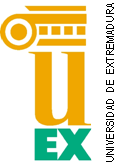 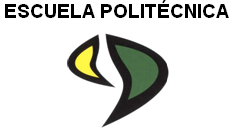 PROPUESTA DE TRABAJO FIN DE MÁSTER                                                       Curso:        
Datos del Estudiante:Títulos de TFM solicitados por orden de prioridad:El estudiante abajo firmante, declara que cumple los requisitos establecidos en la normativa de TFM y SOLICITA que le sea asignado alguno de los TFM arriba relacionadosFdo.:                                   Fecha:TÍTULO DEL MÁSTER: Apellidos: Nombre:
DNI:
Nº Expediente: Título 1: Departamento:Título 2: Departamento:Título 3: Departamento: